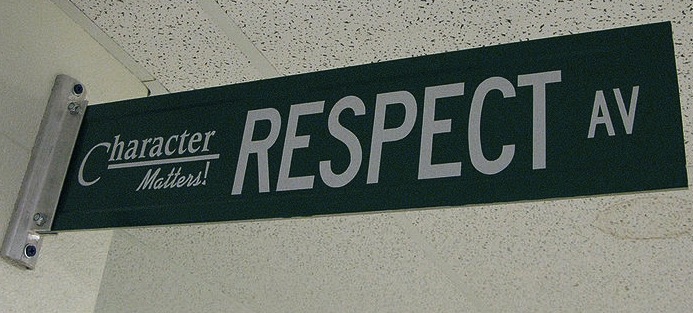 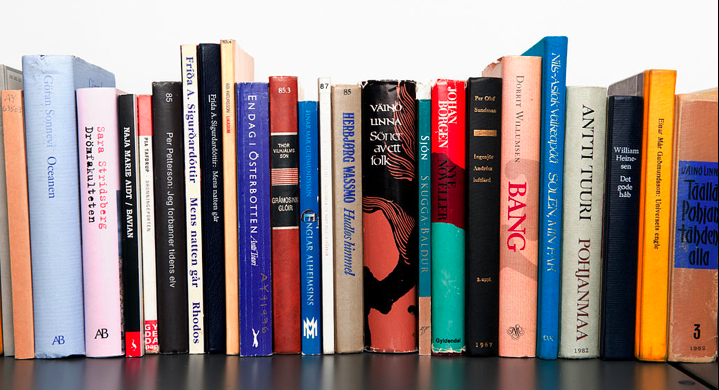 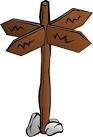 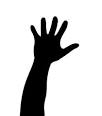 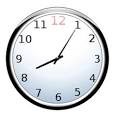 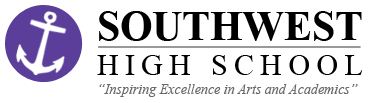 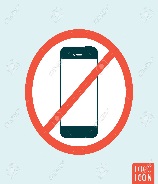 Grades will be based on Minnesota Academic Standards for English Language Arts AND IB-MYP Assessment Criteria. The Minnesota standards and MYP objectives will be translated into weekly/daily Learning Targets that will help measure the quality of student work. Standards being tested will fall into the four major categories for Minnesota ELA/MYP Standards: Criterion A: Analysis (Reading Skills)How well does the studentanalyze the content, context, language, structure, technique and style of text(s) and the relationship among textsanalyze the effects of the creator’s choice on an audience justify opinions and ideas, using examples, explanations, and terminology evaluate similarities and differences by connecting features across and within genres Criterion B: Organization (Writing/Presenting)How well does the student employ organizational structures that serve the context and intention organize opinions and ideas in a sustained, coherent and logical manner use referencing and formatting tools to create a presentation style suitable to the context and intention Criterion C: Producing Text (Creative writing/projects)How well does the studentproduce texts that demonstrate insight, imagination and sensitivity while exploring and reflecting critically on new perspectives and ideas arising from personal engagement with the creative processmake stylistic choices in terms of linguistic, literary and visual devices, demonstrating awareness of impact on an audienceselect relevant details and examples to develop ideasCriterion D: Using Language (Presenting/Listening/Viewing/Grammar/Punctuation)How well does the student use appropriate and varied vocabulary, sentence structures and forms of expression write and speak in a register and style that serve the context and intention use correct grammar, syntax and punctuation spell, write, and pronounce with accuracy use appropriate non-verbal communication techniques Approaches to LearningCommunicationSocial SkillsCollaborationOrganizationReflectionSelf-Management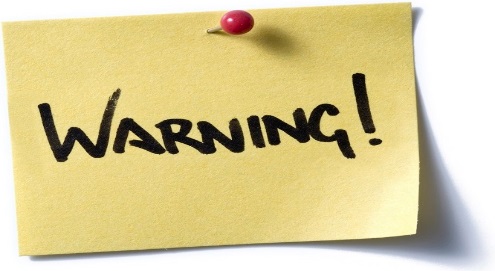 PLEASE IGNORE PERCENTAGES in gradebook! For example, a score of 4 is NOT 50% or an F; it is a C!!  Just look at your number scores and find the mode. That will show your grade.The above criteria will be used to report grades earned. For each assignment, you will receive a score 1-8. GRADE SCALEA Majority 8s, no grades under 6. A- Majority 7s, no grades under 5.  B Majority 6s, no grades under 4. No missing summative assessmentB- Majority 5s, no grades under 3. No missing summative assessmentC Majority 4s, no grades under 2. C- Majority 3s, no grades under 2.D Majority 2s. F Majority 1s or IncompletesYour summative assessments will be worth more towards your grade as they display the results of your unit-long learning. About 25% of the scores will be formative scores (homework, quizzes, warm-ups) and about 75% of the scores will be summative scores (projects, papers & presentations).Academic Integrity: Plagiarism/ConsequencesIt is expected that members of this class will observe strict policies of academic honesty and will be respectful of each other. Any instances in which cheating, including plagiarism and unauthorized use of copyrighted materials, computer accounts, or someone else’s work is determined, the matter will be investigated. If plagiarism is verified, student will receive a zero for the assignment and will be referred to their Assistant Principal.